E-MARKETING ACKNOWLEDGEMENTS FOR RECEIPT OF THE HOLY QURAN AND OTHER ISLAMIC RESOURCESVol. 4From the Archive of Dr Umar AzamManchester, UKDecember 2011Received with lot of thanks........- Show quoted text --- 
M.Muzamil Shahzad
Textile Engineer
Pakistan………………………………………………………………………………………………………………………………………………………………i have received the files thankyou……………………………………………………………………………………………………Thanks dear for your response……………………………………………………………………………………………………….Thanks Safely Received.

Iftikhar Ur Rahman
Chief Executive,
Community Uplift Program (CUP) Pakistan
12-A, Street 28, Sector F-8/1, Islamabad, Pakistan
Tel: (92-51) 2256043 Fax: (92-51) 2856293 
Cell: (92-300) 5033802…………………………………………………………………………………………………………..Received.Tariq Saeed………………………………………………………………………………………………………….JazakAllah........With Best Regards___________________________________________________________________________
Raheel Iqbal
Assistant Manager Network
Cresox Private Limited, Karachi, Pakistan
Cell :+92 (347) 835 2309

Add me on LinkedIn:       http://pk.linkedin.com/in/raheeliqbal
Add me on Facebook:     http://www.facebook.com/armanrahi
Follow me on Twitter:      http://twitter.com/#!/Raheel_Iqbal
Chat with me at:             armanrahi@hotmail.com / armanrahi@yahoo.com
Find me at skype:           armanrahi…………………………………………………………………………………………………………………………….Thank you very much I have received the mailsBest REgardsMasroor Hasan……………………………………………………………………………………….Salam
received……………………………………………………………………………………………JazakAllah I got it……………………………………………………………………………………………………………………………….thanks i hav received all ur e mails and attachments ,,,jazakallah …………………………………………………………………………………………………………………………………….Received thank u

Sent from my iPhone …………………………………………………………………………………………………………………………………………..received.JAZAAK ALLAH Regards,Tilal Umar Farooqui………………………………………………………………………………………………………………………………………………………..Hi,Thank you so much brother I have received all the files. JazakaALLAH.Br,Farhan…………………………………………………………………………………………………………………………………………………………………Dear Dr Umar Azam,Thank you ever so much for your prompt attention. I have received all your mails and am much impressed by the nobletask that you are doing in spreading the knowledge of Islam and Allah`s only Holy Book " AL Quran" I would recommend to your goodself to also have the translation in Russian, Chinese, Uzbek,Kazakh, Kyrgyz. Turkmen,Tajiki and other languagesof CIS Countries etc.etc. May be DAWAH ACADEMY in Islamabad can help you.May Allah Bless You and bestow you with all success-Aameen.Sincerely,Muhammad Amin Gaziani……………………………………………………………………………………………………………………………………………………………

 not recieve any attachment.............................
 

 
 

 
Regards,

Muhammad Owais Fattani
avigenious79@hotmail.com
avigenious79@gmail.com
 # +92-321-222 728 8

 ………………………………………………………………………………………………………………………………………………………………received

Jazaak Allah Khair////////////////////////////////////////////////////////////////////On Wed, 18 Jan 2012 18:34:09 +0530 wrote
>SALAM

---------- Forwarded message ----------
From: Umar Azam Date: Mon, Dec 19, 2011 at 9:54 PM
Subject: Fwd: Please confirm receipt of the Islamic Resources
To: umarelahiazam@gmail.com


SALAM


---------- Forwarded message ----------
From: UMAR AZAM 
Date: Tue, Sep 27, 2011 at 10:47 PM
Subject: Please confirm receipt of the Islamic Resources
To: UMAR AZAM 

Assalamu Alaikum,


Please confirm receipt of the Islamic Resources I have emailed [1 email of confirmation OK] so that I ca be sure that they have been safely received [delivery often fails if the file i8s too large ad exceeds the MB limit of the email provider]. 



Dr Umar………………………………………………………………………………………………………………………………………………………………..Asslam-o-Alaikum
 
Received your mail
 
Jazakallah



MOHAMMED  NAVEED………………………………………………………………………………………………………………………………………………………………………………………………………………………………………………………………………………………………………Assalamu Alaikum Dr. Umar Azam,JazakAllahuma Khair, I have received all your e-mails and it is a wonderful and very precious gift for me. I will definitely share this precious information with all my family friends & relatives and especially my children. May Allah shower all His Blessings on you & your family (Ameen)Humayun Akhtar…………………………………………………………………………………………………………………………………………………………………Thanks, I have recieved all your emails.……………………………………………………………………………………………………………………………………………………………..Many thanks for sending so many ISLAMIC BOOKS.
Regards,
Muhammad Altaf | Manager Factory HR & Administration
Crescent Steel and Allied Products Limited 
A-25 SITE Nooriabad,
Distt: Jamshoro Sindh, Pakistan 
Tel: 025 467 0020-22  ext 203 | Direct: 0
Fax: 021 3568 0476 | Cell: 0300 3640794 
www.crescent.com.pk
"Save a Tree" Please print only if necessaryOur standard disclaimer (http://www.crescent.com.pk/email_disclaimer.htm) applies to this communication.……………………………………………………………………………………………………………………………………………………………Recieved the Islamic content , JazakaAllah…………………………………………………………………………………………………………………………………………………………………Assalamu Alaikoum Brother for ALL the Islamic emails you have sent to Me.  You must have received my name and email address from Brother Zaheer Bawany. He has been very helpful and supportive of Me and I appreciate that Allah has sent him and now you to help guide me to follow the right path. Inshallah I can keep up with all the emails, but if for some reason you do not hear from Me for quite some time, please know that I am not ignoring you, I suffer most of time. I was diagnosed with Fibromyalgia and already had Chronic back problems, the Fibromyalgia came about after my husband, 3 children and I decided to move here to the United Kingdom 5 years ago, we used to live over the BIG pond in America (Michigan) to be exact. Now live in a country that rains A LOT and is very damp which was a BIG benefactor in my health declining. Anyways, I just wanted to let you know this but that shouldn't stop you from sending me any Islamic information that you would like to share with Me, I have just set up a Filter here on my email account for You, so as soon as you send me any emails, your emails will go straight into one of my Folders that I have marked as: 
Brother Umar/Islamic Info just as I have a Filter set up for Brother Zaheer. So, THANK YOU so much brother, I will look through each of your emails at my own pace. Inshallah Allah grants you and us all the hereafter and blesses you and Brother Zaheer even more for all the good deeds both of you set forth. Take Care! Jazak Allah Khair,
(`'·.¸¸.·'´) 
LiNdA

On Facebook? ADD: Linda Flis Ahmed………………………………………………………………………………………………………………………………………………………………….Walaikum Assalam

i have received your e-mail.......

thank you for such a cooperation and sending me Holy Quran

thank you once again…………………………………………………………………………………………………………………………………………………………………Thanks Received all mails- Show quoted text --- 
Shakeel Ahmed Kayani
AM Accounts & Finance
CNLC ( Pakistan Branch)
Ph: 2105901-02
Mob:03215366910……………………………………………………………………………………………………………………………………………………………………………………………………………………………………………………………………………………………………………………………….Dear Umar Bhai.i do not have words to thanks u for such a beautifull gift, which you have sent to me.thanks and JAZAKALLAH………………………………………………………………………………………………………………………………………………………………again no attachmentDate: Wed, 18 Jan 2012 04:12:27 +0000
Subject: Fwd: Fw: { *~U I M ~*} "This is Mohammad" In English E Book (Rare Collections) [1 Attachment]From: umarelahiazam@gmail.com
To: ferdausara@hotmail.co.uk; aakifrs@gmail.com; arshadarain786@yahoo.com; azherhayat@hotmail.com;malikmsk@hotmail.com; malikmsk@yahoo.com; malikmsk@gmail.com; itsmsk@hotmail.com;junaid147@gmail.com; faraz_28@hotmail.com; Mag.786@hotmail.co.uk; Mohammedzaki9161@gmail.com;engr.malikfarhan@yahoo.com; tauseefnaeem@yahoo.com; analriaz@hotmail.com- Show quoted text -Reply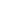 SALAM, ANAL RIAZCAN'T YOU FIND THE ATTACHMENT?Attachment(s) from Mohammad Sultan1 of 1 File(s)     C L I C K   O N     "this" in blue [near the bottom] thisOn Wed, Jan 18, 2012 at 4:27 AM, Anal Riaz <analriaz@hotmail.com> wrote:again no attachmentDate: Wed, 18 Jan 2012 04:12:27 +0000
Subject: Fwd: Fw: { *~U I M ~*} "This is Mohammad" In English E Book (Rare Collections) [1 Attachment]From: umarelahiazam@gmail.com
To: ferdausara@hotmail.co.uk; aakifrs@gmail.com; arshadarain786@yahoo.com; azherhayat@hotmail.com;malikmsk@hotmail.com; mAttachment(s) from Mohammad Sultan1 of 1 File(s) thisReplyalikmsk@yahoo.com; malikmsk@gmail.com; itsmsk@hotmail.com; junaid147@gmail.com;faraz_28@hotmail.com; Mag.786@hotmail.co.uk; Mohammedzaki9161@gmail.com;engr.malikfarhan@yahoo.com; tauseefnaeem@yahoo.com; analriaz@hotmail.com- Show quoted text -Replydone. Thanks.………………………………………………………………………………………………………………………………………………………………….Thanks Brother- Show quoted text -……………………………………………………………………………………………………………………………………………………………..Can you please forward me softcopy of Behashti Zewaar. - Show quoted text -……………………………………………………………………………………………………………………………………………………………….OkSent from my BlackBerry® smartphone from Warid.………………………………………………………………………………………………………………………………………………………………..SALAM, MARIAM  THE DUROOD TO SEE THE PROPHET MUHAMMAD [PBUH] IN A DREAMIS ON:  p. 10 OF PRACTICAL ISLAMIC ADVICE on my Site: WWW.DR-UMAR-AZAM.COMDR UMAR Reply
thank youu forr all thiis.
i look forward in reading them
mayy allah bless you 
take care ………………………………………………………………………………………………………………………………………………………….Received. Jazaak AllahHabeeb ur Rehman
Senior Marketing Services OfficerMartin Dow Pharmaceuticals (Pakistan) Limited.
Plot No. 37, Sector 19, Korangi Industrial Area. Karachi - 74900Tel: 0092 - 21 - 35060551-5, 4551215Fax: 0092-21-35060371 & 35060541UAN # 111-116-116Cell : 0312 - 2 143 123mailto:habeeb.rehman@martindow.com…………………………………………………………………………………………………………………………………………………………..PLEASE DO NOT SEND ME THOSE THINGS WHICH ARE OF NO INTEREST TO ME OR NOT ASKED FOR IN FUTURE... I DID NOT RECEIVED THE TRANSLATION OF QURAN IN URDU & ENGLISH YET.

SHAHAB SIDDIQUICell: 0092-334-4311194,   332-4311195E-MAIL: bd@sefec.com.pk, siddiqie58@yahoo.com,  MSN: siddiqie1@hotmail.com, 
SKYPE : siddiqie58…………………………………………………………………………………………………………………………………………………………….
asalaamualaykom,we hope you are doing well in islam, we want to infomed you that, we have not receivedthe holly Qurans. hope you will send. wasalaamu alaykom.BEST REAGARDS…………………………………………………………………………………………………………………………………………………………………asalaamu alaykom,
         We hope you are well and highly spiritually converying islam.peace and blessings be upon our holly prophet muhammed.we kindly want to explain you that, we need hard -copies of the holly Qur'ans (kalaamu llaaah) for our receitation and memoriazation.we hope you have our main postal address which you will send us the holly Qur'ans and islamiyya books. hope to hear from you soon.wasalaamu alaikom.




From: Umar Azam <umarelahiazam@gmail.com>
Sent: Sun, 25 Dec 2011 03:29:17 
To: hamidmohammed <hamidmohammed@rediffmail.com>
Subject: Re: Fwd: CLICK ON THE BOUQUET OF FLOWERS TO REACH FULL QURAN!
WA LAIKUM SALAM, BR HAMIDI HAVE SENT SEVERAL SOFT COPY ATTACHMENTS OF THE HOLY QURAN AND YOU HAVE RECEIVED THESE.  DO YOU MEAN THE HOLY QURAN IN BOOK FORM, NOT SOFT COPIES? DR UMAROn Sat, Dec 24, 2011 at 8:08 PM, hamidmohammed <hamidmohammed@rediffmail.com> wrote:
asalaamualaykom,we hope you are doing well in islam, we want to infomed you that, we have not receivedthe holly Qurans. hope you will send. wasalaamu alaykom.BEST REAGARDS……………………………………………………………………………………………………………………………………………………………….………………………………………………………………………………………………………………………………………………………………Assalam Alaikum,I am very thankful to you but i want a holy quran with image format, with coloured, without any translation, without flash and with 15 lines holy quran and 16 lines.So I request you again to send me the colourful holy quran with 15 and 16 lines without any translation and flash.I want an image format colourful holy quran.I request you to send me that holy quran.I am very thankful to you if you again send me the coloured holy quran with my some formalities.Thanks,Allah Hafiz.………………………………………………………………………………………………………………………………………………………………….aap ka bahut bahut shukriya…………………………………………………………………………………………………………………………………………………………………from: Phezan Servat phezi@hotmail.comto: islamicwork@googlemail.com
date: Wed, Dec 14, 2011 at 6:17 AMsubject: RE: THE HOLY QURAN PDF FILE IS ATTACHED AND SEE LINK TO THE ISLAMIC CALENDAR FOR 1433 A.H.mailed-by: hotmail.com: Important mainly because it was sent directly to you.yes received, JazakAllah

 ………………………………………………………………………………………………………………………………………………………….from: Abdul Razak abdul.razak@relianceins.comto: Umar Azam <islamicwork@googlemail.com>
date: Thu, Dec 8, 2011 at 5:12 AMsubject: Re: THE HOLY QURAN PDF FILE IS ATTACHED AND SEE LINK TO THE ISLAMIC CALENDAR FOR 1433 A.H.: Important mainly because of your interaction with messages in the conversation.COULD YOU PLEASE SEND ME THE ENGLISH VERSION OF THE HOLY BOOKTHANKS……………………………………………………………………………………………………………………………………………………..Walikum SalamRealy thanks so much for such a beautiful duas. May God live u longRgds,Zeeshan……………………………………………………………………………………………………………………………………………………………from: Dr. Khan afkhanop@hotmail.comto: islamicwork@googlemail.com
date: Tue, Sep 27, 2011 at 10:50 PMsubject: RE: Please confirm receipt of the Islamic Resourcesmailed-by: hotmail.com: Important mainly because of your interaction with messages in the conversation.Salaams alaikum:
Thank you - I received the Hajj pdf file.
JazakAllah
Was salaams

Aslam Khan……………………………………………………………………………………………………………………………………………………………….from: DiaMed-SMS diamed.sms@gmail.comto: UMAR AZAM <islamicwork@googlemail.com>
date: Wed, Oct 5, 2011 at 6:39 AMsubject: RE: Please confirm receipt of the Islamic Resourcesmailed-by: gmail.comsigned-by: gmail.com: Important mainly because of your interaction with messages in the conversation.Yes JazakAllah…Kind thoughtsMisbah ChaghtaiSales & Service CoordinatorDiaMed A Division of Bio-RadSind Medical Stores (SMS) 
Block 6, PECHS, Karachi 
021-34521629 
021-34384978…………………………………………………………………………………………………………………………………………………………………….THANK YOU. YES RECEIVED, BUT IF WHOLE LITERATURE IS SENT BOOK FORM, IT SERVE THE PURPOSE BETTER.……………………………………………………………………………………………………………………………………………………………Assalam-ualaikumThanx a lot for sending these very valuable assets to me.Ehtesham………………………………………………………………………………………………………………………………………………………………….from: M Idrees Husain midreeshusain@yahoo.comreply-to: M Idrees Husain <midreeshusain@yahoo.com>
to: UMAR AZAM <islamicwork@googlemail.com>
date: Sat, Oct 8, 2011 at 10:06 PMsubject: Re: Fwd: Please confirm receipt of the Islamic Resourcesmailed-by: yahoo.comsigned-by: yahoo.com: Important mainly because of your interaction with messages in the conversation.Walaikum assalam wa rehmatullahe wa barakaatohu. Alhamdo Lillah i have received lots of material which I hope & pray will prove a source of real knowledge for self-improvement and for spreading knowledge.Thank you & jazak Allah khair…………………………………………………………………………………………………………………………………………………………………..Assalaamu AlaikumJazak-Allah khair.Yes, I have received them.Wassalaam. - MB (from Sydney, Australia)………………………………………………………………………………………………………………………………………………………………..from: Mohammad Sarwar Kamal sarwar@ssd-tech.comto: UMAR AZAM <islamicwork@googlemail.com>
date: Mon, Oct 17, 2011 at 5:29 AMsubject: RE: Please confirm receipt of the Islamic Resourcesmailed-by: ssd-tech.com: Important mainly because it was sent directly to you.Walaikumussalaam.Thank u for your cordial help. I have got the resources that send by you. But now, please don’t send  anything else in this email address. I f u want to send any resources please send that inskamalcuet@yahoo.com.Thanks in advanceSarwar Kamal…………………………………………………………………………………………………………………………………………………………………from: Mohammad Ali syedmohammadali19@gmail.comto: UMAR AZAM <islamicwork@googlemail.com>
date: Mon, Oct 17, 2011 at 5:36 AMsubject: Re: Please confirm receipt of the Islamic Resourcesmailed-by: gmail.comsigned-by: gmail.com: Important mainly because it was sent directly to you.All Email received.Regards,Ali………………………………………………………………………………………………………………………………………………………………….Salaam, I have received the islamic resources..Thank you………………………………………………………………………………………………….Best regards……

Assalamu Allakum my Brother in Islam,              This is to acknowledge the receipt of your mail and to say thank you,Jazzakumllahi aikrah.
AZEEZ SHELLE BUKOLA
BUDGET TRAVELS LTD
SUITE 21/41 ILUPEJU SHOPPING COMPLEX,
33,TOWN PLANNING WAY,ILUPEJU,LAGOS.
D/Line: +234 8037280930
Land line:01 2126802
email :budgettravels@yahoo.com……………………………………………………………………………………………………………….from: RedChariot a.k.a Shanah red_chariot@hotmail.comto: islamicwork@googlemail.com
date: Thu, Oct 20, 2011 at 2:18 PMsubject: RE: Please confirm receipt of the Islamic Resourcesmailed-by: hotmail.com: Important mainly because it was sent directly to you.Assalamu Alaikum
Dr Umar Azam,
I have safely received all attachment.
Thank you.……………………………………………………………………………………………………………..ThanksFrom Javed…………………………………………………………………………….from: haleem1@aol.comto: islamicwork@googlemail.com
date: Thu, Oct 20, 2011 at 11:35 PMsubject: Re: Please confirm receipt of the Islamic Resourcesmailed-by: aol.com: Important mainly because it was sent directly to you.As Salaamu Alaikum,What resources?ma salaamHadayai……………………………………………………………………………………………………………………………………………………………………………………………………………………………………………………………………………………………………………………………………………………………………………dr umar.slam i received your mail.mahmood hadoti from pakistan note my e mail address……………………………………………………………………………………………………………….from: shahzad anjum shahzadanjum75@gmail.comto: islamicwork@googlemail.com
date: Fri, Oct 21, 2011 at 11:17 PMsubject: Re: Fwd: COVER OF BOOKLET ON HAJJ IS ATTACHED.mailed-by: gmail.comsigned-by: gmail.com: Important mainly because you often read messages with this label.السلام و علیکم

--
السلام عليكم ورحمة الله وبركاته






 Shahzad
               (SAP R/3 ,D.B.A.)
 AG Punjab PIFRA Lahoare, Pakistan.


Phone # 's

Office:          0429211852
Mobile:         03018446789
     :            03138446789………………………………………………………………………………………………………….from: Md Balayet Hossain arikssmc@gmail.comto: UMAR AZAM <islamicwork@googlemail.com>
date: Sat, Oct 1, 2011 at 3:26 PMsubject: Re: THE PRECIOUS AAB-E-KAUSAR BOOK IS ATTACHED!mailed-by: gmail.comsigned-by: gmail.com: Important mainly because it was sent directly to you.thanks. zazakallah…………………………………………………………………………………………………………………..Thank you a lot may Allah be with you………………………………………………………………………………………………………….hide details 12/27/11hide details Jan 5hide details Jan 6show details Jan 10show details Jan 10show details Jan 10hide details Jan 10hide details Jan 10hide details Jan 10hide details Jan 12hide details Jan 12hide details Jan 13hide details Jan 18 (9 days ago)hide details Jan 18 (9 days ago)hide details Jan 18 (9 days ago)hide details Jan 18 (9 days ago)hide details Jan 18 (9 days ago)hide details Jan 18 (9 days ago)hide details Jan 19 (8 days ago)hide details Jan 19 (8 days ago)hide details Jan 20 (7 days ago)hide details Jan 20 (7 days ago)hide details 5:09 AM (18 hours ago)hide details 5:10 AM (18 hours ago)hide details 11:32 AM (11 hours ago)hide details 4:00 PM (7 hours ago)hide details 4:00 PM (7 hours ago)Dear Umar AzamSalam. Thank you very much for sending valuable Islamic ResourcesDr. Muhammad Ahsanul HaqChief Scientist/Director NIAB (R)Phone  Res:    041- 8716751             Cell:  0301-8665199Dear Umar AzamSalam. Thank you very much for sending valuable Islamic ResourcesDr. Muhammad Ahsanul HaqChief Scientist/Director NIAB (R)Phone  Res:    041- 8716751             Cell:  0301-8665199hide details Jan 17 (10 days ago)no attachmenthide details Jan 18 (9 days ago) Reply Forwardhide details Jan 18 (9 days ago) Reply Forwardshow details Jan 18 (9 days ago)hide details 12/20/11hide details Jan 10hide details Jan 12show details 12/21/11 Reply Reply to all Forwardhide details 12/21/11hide details Jan 18 (9 days ago)show details Jan 17 (10 days ago)hide details 12/24/11hide details Jan 4hide details Jan 22 (5 days ago)Thank you very much. Allah may bless u. Ameen.hide details Jan 22 (5 days ago)from: abdul bari junaid.abdul66@gmail.comto: Umar Azam <islamicwork@googlemail.com>
date: Thu, Dec 8, 2011 at 11:00 AMsubject: Re: THE HOLY QURAN PDF FILE IS ATTACHED AND SEE LINK TO THE ISLAMIC CALENDAR FOR 1433 A.H.mailed-by: gmail.comsigned-by: gmail.com12/8/1112/14/1112/8/11from:from: Zeeshan Akhtar shaneez_akhtar2000@yahoo.comreply-to:reply-to: Zeeshan Akhtar <shaneez_akhtar2000@yahoo.com>
to:to: Umar Azam <islamicwork@googlemail.com>
date:date: Sun, Jan 15, 2012 at 5:52 AMsubject:subject: Re: Fwd: THE AZAFA-E-RIZK DUA IS ATTACHED.mailed-by:mailed-by: yahoo.comsigned-by:signed-by: yahoo.comJan 15 (12 days ago)9/27/1110/5/11from: Karimdad Sandeelo k_sandeelo@hotmail.comto: UMAR AZAM <islamicwork@googlemail.com>
date: Fri, Oct 7, 2011 at 5:27 AMsubject: RE: Please confirm receipt of the Islamic Resourcesmailed-by: hotmail.com: Important mainly because of your interaction with messages in the conversation.10/7/11from: Ehtesham Ali Khan eakhan_1957@yahoo.comreply-to: Ehtesham Ali Khan <eakhan_1957@yahoo.com>
to: UMAR AZAM <islamicwork@googlemail.com>
date: Fri, Oct 7, 2011 at 5:41 PMsubject: Re: Fwd: Please confirm receipt of the Islamic Resourcesmailed-by: yahoo.comsigned-by: yahoo.com: Important mainly because it was sent directly to you.10/7/1110/8/11from:from: Madani Basha basha_m@yahoo.comreply-to:reply-to: Madani Basha <basha_m@yahoo.com>
to:to: UMAR AZAM <islamicwork@googlemail.com>
date:date: Tue, Oct 11, 2011 at 4:59 AMsubject:subject: Re: Fwd: Please confirm receipt of the Islamic Resourcesmailed-by:mailed-by: yahoo.comsigned-by:signed-by: yahoo.com:: Important mainly because you often read messages with this label10/11/1110/17/1110/17/11from: chipa tembo tkchipa@yahoo.co.ukreply-to: chipa tembo <tkchipa@yahoo.co.uk>
to: UMAR AZAM <islamicwork@googlemail.com>
date: Mon, Oct 17, 2011 at 11:11 AMsubject: Re: Fwd: Please confirm receipt of the Islamic Resourcessigned-by: yahoo.co.uk: Important mainly because it was sent directly to you10/17/11from: Bukola Azeez budgettravels@yahoo.comreply-to: Bukola Azeez <budgettravels@yahoo.com>
to: UMAR AZAM <islamicwork@googlemail.com>
date: Tue, Oct 18, 2011 at 10:33 AMsubject: Re: Fwd: Please confirm receipt of the Islamic Resourcesmailed-by: yahoo.comsigned-by: yahoo.com: Important mainly because it was sent directly to you.10/18/1110/20/11from: Javed vkmall@yahoo.co.ukreply-to: Javed <vkmall@yahoo.co.uk>
to: UMAR AZAM <islamicwork@googlemail.com>
date: Thu, Oct 20, 2011 at 9:27 PMsubject: Re: Fwd: Please confirm receipt of the Islamic Resourcessigned-by: yahoo.co.uk: Important mainly because it was sent directly to you.10/20/1110/20/11from: Nauman Farooqi ziaehadith1@yahoo.comto: UMAR AZAM <islamicwork@googlemail.com>
date: Sat, Oct 22, 2011 at 10:24 AMsubject: Re: Fwd: Please confirm receipt of the Islamic Resourcesmailed-by: yahoo.comsigned-by: yahoo.com: Important mainly because it was sent directly to you.from: Steven Carr stevencarr239@gmail.comto: UMAR AZAM <islamicwork@googlemail.com>
date: Sat, Oct 22, 2011 at 6:59 PMsubject: Re: Please confirm receipt of the Islamic Resourcesmailed-by: gmail.comsigned-by: gmail.com: Important mainly because you often read messages with this labelfrom: musa shehu mushatatj@yahoo.co.ukreply-to: musa shehu <mushatatj@yahoo.co.uk>
to: UMAR AZAM <islamicwork@googlemail.com>
date: Sun, Oct 23, 2011 at 4:17 PMsubject: Re: Fwd: Please confirm receipt of the Islamic Resourcessigned-by: yahoo.co.uk: Important mainly because it was sent directly to you.I confirm receipt of the e -books Massallamfrom: mahmood hadoti mahmoodhadoti@hotmail.comto: islamicwork@googlemail.com
date: Sat, Oct 29, 2011 at 3:16 PMsubject: RE: Please confirm receipt of the Islamic Resourcesmailed-by: hotmail.com: Important mainly because it was sent directly to you.10/29/1110/21/1110/1/11from: Musa Kalule muslimsassociation@yahoo.co.ukreply-to: Musa Kalule <muslimsassociation@yahoo.co.uk>
to: UMAR AZAM <islamicwork@googlemail.com>
date: Sun, Aug 28, 2011 at 12:01 PMsubject: Re: Fwd: PLEASE TELL OTHERS TO ALSO REQUEST THE HOLY QURAN!!!!!signed-by: yahoo.co.uk: Important mainly because it was sent directly to you.8/28/11